список аптек, які беруть участь у проекті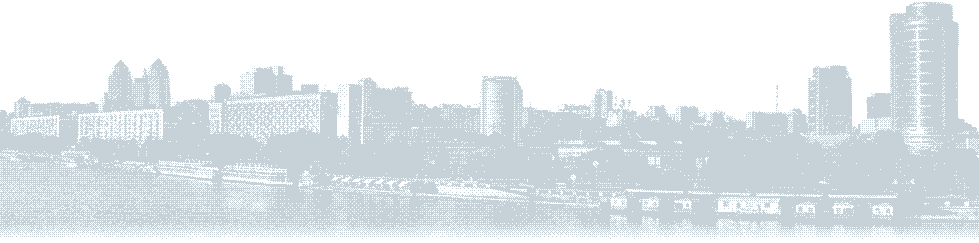 №Назва аптекиАптека, апт. пункт, кіоскАдреса розташування аптеки1.ФОП  Троценко О.ОАптечний кіоскВул. Столярова, 122.ТОВ «Аптеки мед. академії»Аптека Пл. Петровського,13.ТОВ  «Аптека низьких цін»АптекаПр. К. Маркса, 123/154.ТОВ «Система аптек «Лінда-Фарм»АптекаВул. Сімферопольська, 2А5.ДП «Вітамін-Фарм»АптекаПл. Жовтнева, 14Д, прим.26.ПП ВКФ «Вальфар»АптекаВул. Героїв Сталінграда, 147.ТОВ «Фармвест-плюс»АптекаПр.. Кірова,1158. ТОВ «Аптеки мед. академії»Аптека №9Вул. Г. Сталінграда, 1279.ТОВ «Аптеки мед. академії»Аптека №12Вул. Суворова, 1710.ТОВ «Аптеки мед. академії»Аптека №19Вул. Тітова, 3611.ТОВ «Аптеки мед. академії»Аптека №1Пл. Жовтнева,4 12.ТОВ «Аптеки мед. академії»Аптека №2Пр. Гагаріна, 9913.ТОВ «Аптеки мед. академії»Аптека №22Запорізьке шосе, 2-а14.Аптека №345Аптекаж/м Тополя 1, буд. 1515. ТОВ «Система аптек Лінда-Фарм»Аптечн. пункт Вул. Панікахи, 5316.ПП «Кобфарма»Апт. пунктВул. Панікахи,5317.ТОВ «МК Іріс»АптекаТополя 2, буд. 28, к.718.ТОВ «МК Іріс»АптекаЗапорізьке шосе, 4819.ТОВ  РАМ Руан»Аптека Тополя 3, буд.120ОКП «Фармація»АптекаВул. Панікахи,1921ОКП «Фармація»АптекаАеродром, 3-а22ТОВ «БАДМ»АптекаЗапорізьке шосе, 48, корп.723ФОП  Троценко О.ОАптечний пунктПр. Героїв, 3222ТОВ «Аптеки мед. академії»Аптека №3Пр. Героїв, 3224ООО «Шератон-Трейд»Аптечний пункт в «АТБ»ж/м Сокіл, Б. Слави 34/3325.ТОВ «Система аптек «Гастро»Апт. пунктПр. Героїв, 2226.ТОВ «Система аптек «Лінда Фарм»Аптека №2МечниківськаПл. Жовтнева, 14 Д27.ТОВ «Система аптек «Лінда Фарм»Апт. пункт 2/4 Пл. Жовтнева, 14.Д хірургічний корпус ОКЛМ28.ТОВ «Система аптек «Лінда Фарм»Аптека №8 Вул. Космічна, 1329.ТОВ «Система аптек «Лінда Фарм»Апт. пункт 8/2Вул. Космічна, 19б30.ТОВ «Система аптек «Лінда Фарм»Апт. пункт 8/14Вул. Космічна, 2131.ОКП «Фармація»Аптека №9 Вул. Жуковського, 2б32.СПД-ФО «Шапіро» Аптека Вул. Бр. Трофімових,11133.ПП «Новінка-плюс»АптекаВул. Бр. Трофімових,11134.ТОВ «Сантис»Аптека №4Пр. Петровського,3235.ТОВ «Система аптек «Лінда Фарм»Аптечний пункт 1 Вул. Караваєва, 6836.ОКП «Фармація»Аптечний пункт №1Вул.. Ближня,3137.Аптека Б-плюсаптекаВул. Леваневського, 938.Аптека Б-плюсаптекаВул. Героїв Сталінграда,119-А39.ТОВ «Аптека №4»аптекаВул. Філософська,2140ФОП «Довбищук»Аптечний пунктВул. Філософська, 6241.ТОВ «Аптеки мед. академії»АптекаВул. Робоча, 14642«Аптека низьких цін»АптекаВул. Робоча,8143.ТОВ «Аптеки мед. академії»АптекаВул. Калинова,2644.ТОВ «Аптеки мед. академії»АптекаПр. Воронцова, 2945.ТОВ «Аптеки мед. академії»Аптечний пункт №1Пров. Фестивальний, 146.ТОВ «Аптеки мед. академії»Аптечний пункт №4Вул. Косіора, 647.ФОП «Шапіро» Аптечний пунктВул. Батумська, 1348.ФОП «Шапіро»Апт. пункт «Не болей»Вул.. Косіора, 31-А49.ФОП «Шапіро»Апт. пункт «Не болей»Вул. Березинська, 2850.ТОВ «Система аптек «Лінда-фарм»Аптечний пункт 8/13Вул. 20-річчя Перемоги, 1251.ТОВ «Система аптек «Лінда-фарм»Аптечний пункт 8/11Вул. Липнева, 3052.ВАТ «Система аптек «Лінда-фарм»Аптечний пункт 8/12Вул. Електрична,1553.«Союзмедфарм»АптекаВул. Вітчизняна, 6154«Союзмедфарм»Аптека55ДП «Вітамін Фарм»Аптека №21Вул. Передова, 67756ТОВ «Система аптек «Лінда-фарм»Аптека №13с. Таромське Вул. Привокзальна,357ТОВ «Система аптек «Лінда-фарм»Аптека № 13/21с. Таромське Вул. Червоноармійська, 12